Развитие мелкой моторики рук Педагог-психолог Сивокова М.А.Развитие речи и интеллекта тесно связанно с тем, насколько сформировано моторное развитие ребёнка. Развитие ловкости пальчиков нужно нам не только для того, чтобы правильно держать ложку и карандаш, но и в первую очередь для того, чтобы у малыша происходило правильное и более быстрое формирование речевых навыков.Наши предки, забавляя детишек играми в «ладушки» и в «сороку-белобоку», занимались вовсе не бессмысленным занятием! Поглаживания, похлопывания и разминания пальчиков, которые происходят во время этих забав, активизируют нервные окончания на ладошке, что автоматически ведёт к стимулированию работы речевого центра. Развитие мелкой моторики у детей может происходить только в раннем возрасте. В течении времени влияние двигательного центра на речевой ослабевает и к младшему школьному возрасту практически сходит на нет. Именно поэтому развитие моторики нужно стимулировать как можно раньше.Дети, которые регулярно выполняют упражнения на развитие мелкой моторики, раньше начинают говорить; у них быстрее формируется правильная речь и реже встречаются логопедические дефекты речи. В школе у них быстрее идёт формирование навыков письма.Рекомендуется стимулировать речевое развитие детей путём тренировки движений пальцев рук.Выполняя различные пальчиковые упражнения, дети приобретают хорошую подвижность кистей рук, гибкость, у них исчезает скованность движений.Кроме пальчиковых упражнений, существуют различные графические упражнения, способствующие развитию мелкой моторики и координации движений руки, зрительного восприятия и внимания. Выполнение графических упражнений в дошкольном возрасте очень важно для успешного овладения письмом: «Дорисуй и нарисуй сам», «Обведи узоры», «Продолжи узор» и т.д.Полезно упражнять руку ребёнка в процессе рисования изображений, в которых сочетаются горизонтальные, вертикальные, прямые линии, наклонные, вогнутые, волнистые, замкнутые формы.Изготовление игрушек, разных поделок из природного материала расширяет представления детей об окружающем мире, развивает внимание, способствует совершенствованию сенсорики, согласованности в работе глаза и руки, координации движений, их точности.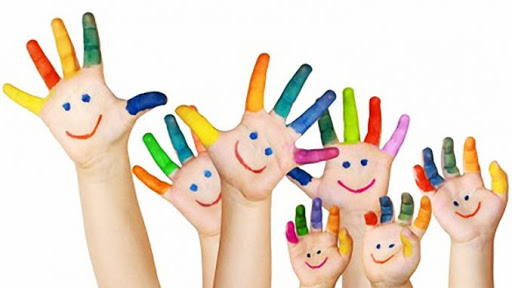 Предлагем вашему вниманию игры и упражнения на развитие мелкой моторики, которыми можно заниматься как в детском саду, так и дома.Массаж и самомассаж кистей и пальцев рук массажным мячиком. (Упражнение проводится с родителями)Катают между ладонями, приговаривая:Я катаю мой орех,Чтобы стал круглее всех.Научусь я два ореха между пальцами держать.Это в школе мне поможет буквы ровные писать.2. Различные игры с пальчикамиГде необходимо выполнять те или иные движения в определённой последовательностью.  (Упражнение проводится с родителями)Этот пальчик – мамочкаЭтот пальчик – папочкаЭтот пальчик – бабушка Этот пальчик – дедушкаЭтот пальчик – яВот и вся моя семья!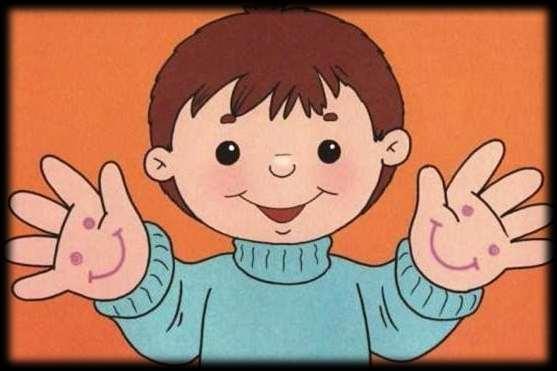 Развитию кисти и пальцев рук способствуют не только пальчиковая гимнастика, но и разнообразные действия с предметами. Предлагаю Вам ряд игр с такими предметами.3. Игры с прищепкамиУпражнения с речевым сопровождением. Бельевой прищепкой поочерёдно «кусаем» ногтевые фаланги (от указательного к мизинцу и обратно) на ударные слоги стиха: (Упражнение проводится с родителями)Сильно кусает котёнок-глупыш,Он думает, это не палец, а мышь. (Смена рук)Но я же играю с тобою, малыш,А будешь кусаться, скажу тебе: «Кыш! »4. Игры с пробками от бутылокБерем две крышечки, кладем резьбой вверх – это лыжи. Дети ставят в крышечки пальчики. Двигаемся на «лыжах»«Мы едим на лыжах, мы мчимся с горы,мы любим забавы снежной зимы»5. Игры с бусинами, макаронами (нанизывание)Отлично развивает руку различное нанизывание. Нанизывать можно всё, что нанизывается: пуговицы, бусы, макароны.Дома я одна скучала,Бусы мамины достала.Бусы я перебираю,Свои пальцы развиваю.6. Комканье платка — берем носовой платок за уголок и показываем ребенку, как целиком вобрать его в ладонь, используя пальцы только одной руки. Другая рука не помогает. Можно одновременно комкать и два платка руками.«У меня живёт проглот –Весь платок он скушал, вот! »Ребенок комкает, начиная с угла, платочек так, чтобы он весь уместился в кулачке.7. Игры с крупамиНасыпать на стол разной крупы, дети должны перебрать ее.«Помощники»Я крупу перебираю,Мамочке помочь хочуЯ с закрытыми глазами,Рис от гречки отличу.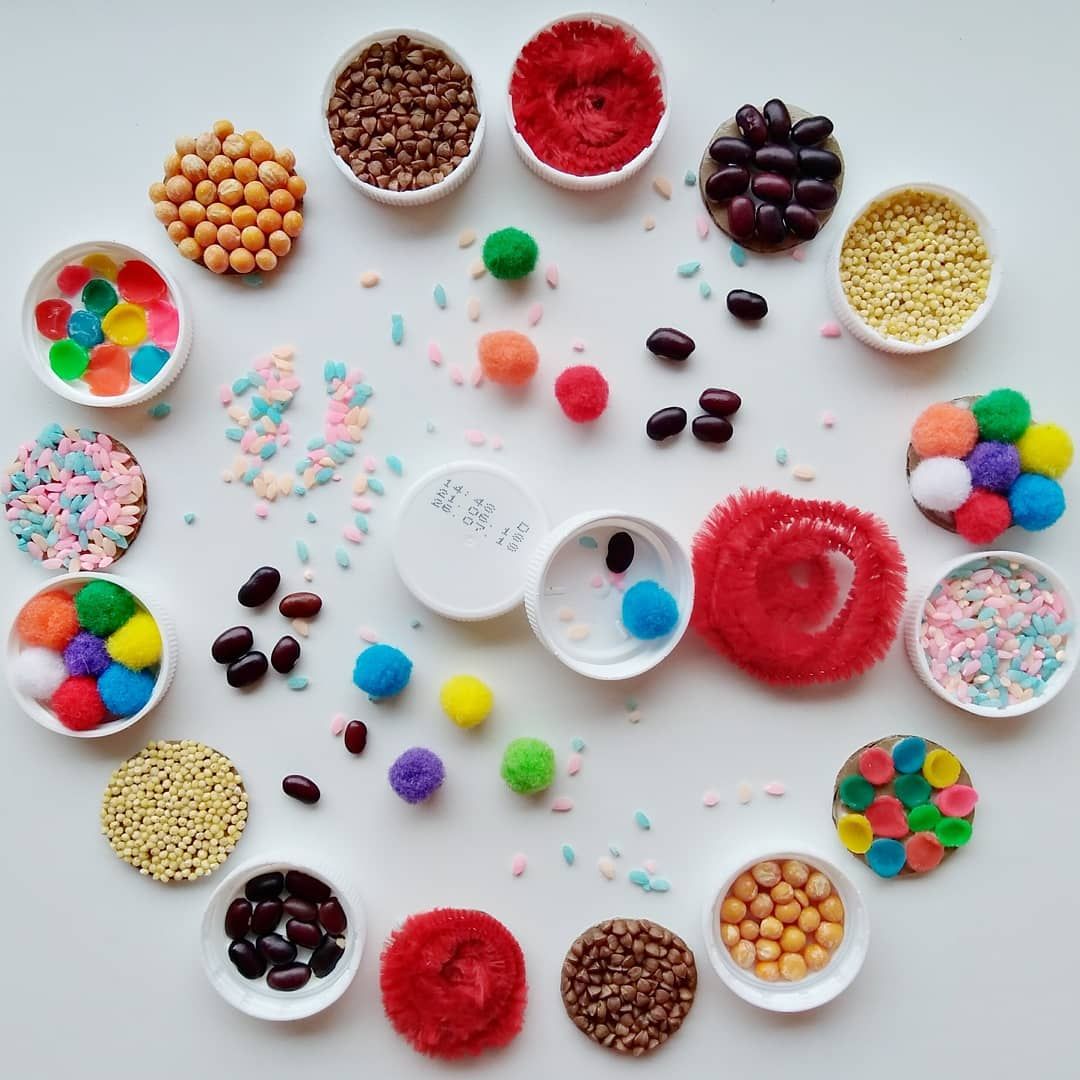 